REQUERIMENTO Nº 149/2020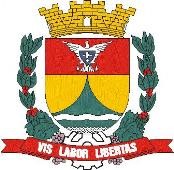 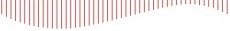 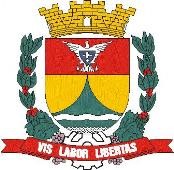 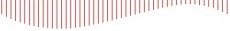 ASSUNTO: Solicita informações sobre as mudanças de nomes de prédios públicos.CONSIDERANDO que a nomeação de um prédio público é uma homenagem feita a um cidadão que tenha se destacado como membro da sociedade.CONSIDERANDO que houve casos em que prédios públicos do município de Itatiba, já nomeados, receberam novos nomes, invalidando o anterior.CONSIDERANDO que no bairro Jardim das Nações, Dr. Moacir Costa, que empresta o nome para o CRAS, trabalhou muito pela comunidade realizando, inclusive, atendimentos gratuitos. Dr. Moacir e sua esposa Marli, foram pessoas que se doaram e trouxeram inúmeras melhorias para o bairro, trabalhando em prol dos moradores, por mais de uma década, em uma casa alugada, que transformaram no Centro Comunitário com a ajuda de empresários e da comunidade.CONSIDERANDO que diversos médicos atendiam a população durante a no Centro Comunitário que contava com 3 consultórios, e o próprio Dr. Moacir atendia a população até mesmo aos sábados e domingos, além de inúmeros estudantes de medicina que realizaram estágio no Centro Comunitário. Um trabalho incrível que atendeu mais de 5 mil pacientes, incluindo pequenas cirurgias.CONSIDERANDO que o Centro Comunitário contava, ainda, com atividades de lazer, pintura e aulas de teatro. Entre as atividades realizadas houve a realização de duas turmas de alfabetização de adultos, bazar, show de prêmios, reuniões com moradores para um agradável café, o trabalho inédito, no bairro, da castração de cerca e 200 animais, reduzindo o número de animais soltos na rua e as festas juninas na praça, que marcaram história no bairro.CONSIDERANDO que o Centro Comunitário marcou uma época no bairro, através de um grupo de pessoas incríveis que se dedicavam ao atendimento, cuidado e amor ao próximo.CONSIDERANDO que o Projeto de Lei n.º 44/2020, em seu Art. 15 apresenta um novo nome para o CRAS “Dr. Moacir Costa”, situado na Av. Estados Unidos, nº 464 – Jardim das Nações, passando a chamar “Abigail Bueno”.CONSIDERANDO que o mesmo ocorre com o Sr. João Soares da Silva que empresta seu nome à Guarda Municipal, situada no Parque Ferraz Costa, e ao transferirem o prédio da GM, terá um novo nome.CONSIDERANDO que muitos prédios que já tinham nome, tem uma história na comunidade local.REQUEIRO, nos termos regimentais e após ouvido o Douto e Soberano Plenário, que seja oficiado o pedido de informações sobre as mudanças de nomes de prédios públicos.Qual critério utilizado para a nomeação dos prédios públicos?Qual a razão em se alterar o nome de prédios já anteriormente nomeados?Houve a averiguação histórica do nome que esses prédios levam?A Prefeitura irá construir um novo CRAS no Jardim das Nações ou o nome foi trocado? E onde ficará o nome do Dr. Moacir Costa?Onde ficará o nome do Sr. João Soares da SilvaSALA DAS SESSÕES, 09 de julho de 2020.LEILA BEDANIVereadora 